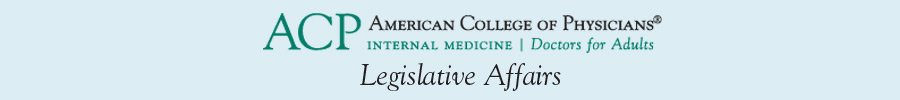 The Alaska Chapter ACP is pleased to announce an opportunity for Alaska Chapter physician members to join the delegation for Leadership Day in Washington, DC.  Due to limited space available only members who participate in the application process will be eligible to join the delegation.  These members will join the chapter governor, and selected WWAMI students to visit our Senators’ and Representative’s legislative staff on Capitol Hill and discuss issues of priority to ACP and Internal Medicine physicians.  For more information about Leadership Day click here.  2022 Leadership Day	May 17-18, 2022	Mandarin Oriental Hotel- Washington, D.C.To be considered for this opportunity, please fill out the application below and return this form with your answers to Julie Lake (Lake@mtaonline.net  by February 4, 2022. All questions may be answered in the space below.  Please do not exceed two pages total including this page and do not save in PDF so I can remove your names and send a “blind” copy to council members.Name: ____________________________________________________________________Email: ____________________________________________________________________Phone: ______________________________________Today’s Date: _________________________________What do you think are the most important issues facing internal medicine in the next 5 years?  Which specific ACP objectives/goals do you plan to convey to our representatives on Capitol Hill?How would you handle a situation where your own views differ from the stated position of the ACP?Other comments